NOM :……………………………………………Prénom :………………………………………Date de naissance : ………………………………………………  Age :…………………………………...Adresse : …………………………………………………………………………………………………………………………Ville : …………………………………………………  Arrondissement :……………………………Mail : ………………………………………………………………………………………………………………… N° Tél  : …………………………………………Personne à contacter en cas d’urgence :NOM :………………………………………………Prénom : …………………………………………………Tél (portable) : …………………………………………………NOM et N° de police d’assurance responsabilité civile :……………………………………………………………………………………………………☐ Certificat médical de moins de 3 mois d’aptitude à la pratique de la danse et techniques corporelles.AUTORISATION PARENTALE (pour les mineurs):En devenant adhérant de l'association « et Vlam ! », vous reconnaissez avoir pris connaissance du règlement intérieur et acceptez ses termes.Le règlement intérieur est accessible dans les locaux.	Nom, Date et Signature	Précédé de la mention « Bon pour accord »     FICHE D'INSCRIPTION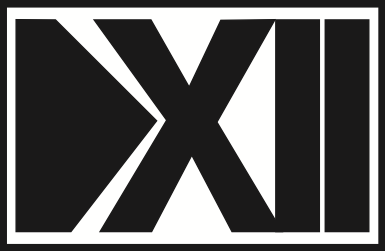 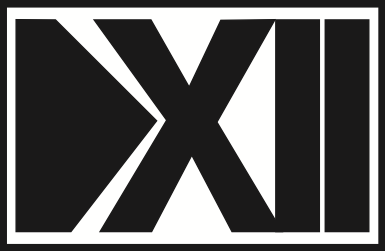                    2022/2023Je soussigné(e)  M. ou Mme ……………………………………………………………………………………………………autorise ma fille ou mon fils ……………………………………………………………………………………………………à participer aux cours choisis à l'école de Danse D12, avec l'association « et Vlam ! ».